ISTITUTO COMPRENSIVO STATALE DI SPOLTORE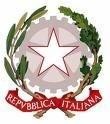 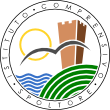 Scuola dell’Infanzia – Primaria – Secondaria di 1° grado Via Montesecco, 33 - 65010 SPOLTORE (PE)Segreteria 085 4961134 - Fax 085 4963457 – Presidenza 085 4961003 E-Mail: peic806007@istruzione.it Pec peic806007@pec.istruzione.it Sito web: www.icspoltore.edu.itC.F. 80006370680	C.M. PEIC806007DICHIARAZIONE DI PARTECIPAZIONE ASSEMBLEA SINDACALE PER LE ELEZIONI DEL C.S.P.I.MERCOLEDI’ 24 aprile 2024Al Dirigente scolastico IC SpoltoreOggetto: adesione assemblea sindacale  – mercoledì 24 aprile 2024_l_ sottoscritt		 nat_ a	il		 in servizio presso questa Istituzione Scolastica in qualità di	 	con contratto a tempo	;dichiara la propria adesione all’assemblea sindacale indetta daUSB Pubblico Impiego scuolaper il giorno 24 aprile 2024 dalle ore 12:00 alle ore 14:00La presente dichiarazione vale come attestazione di partecipazione ed ha carattere irrevocabile.	,lì	Firma